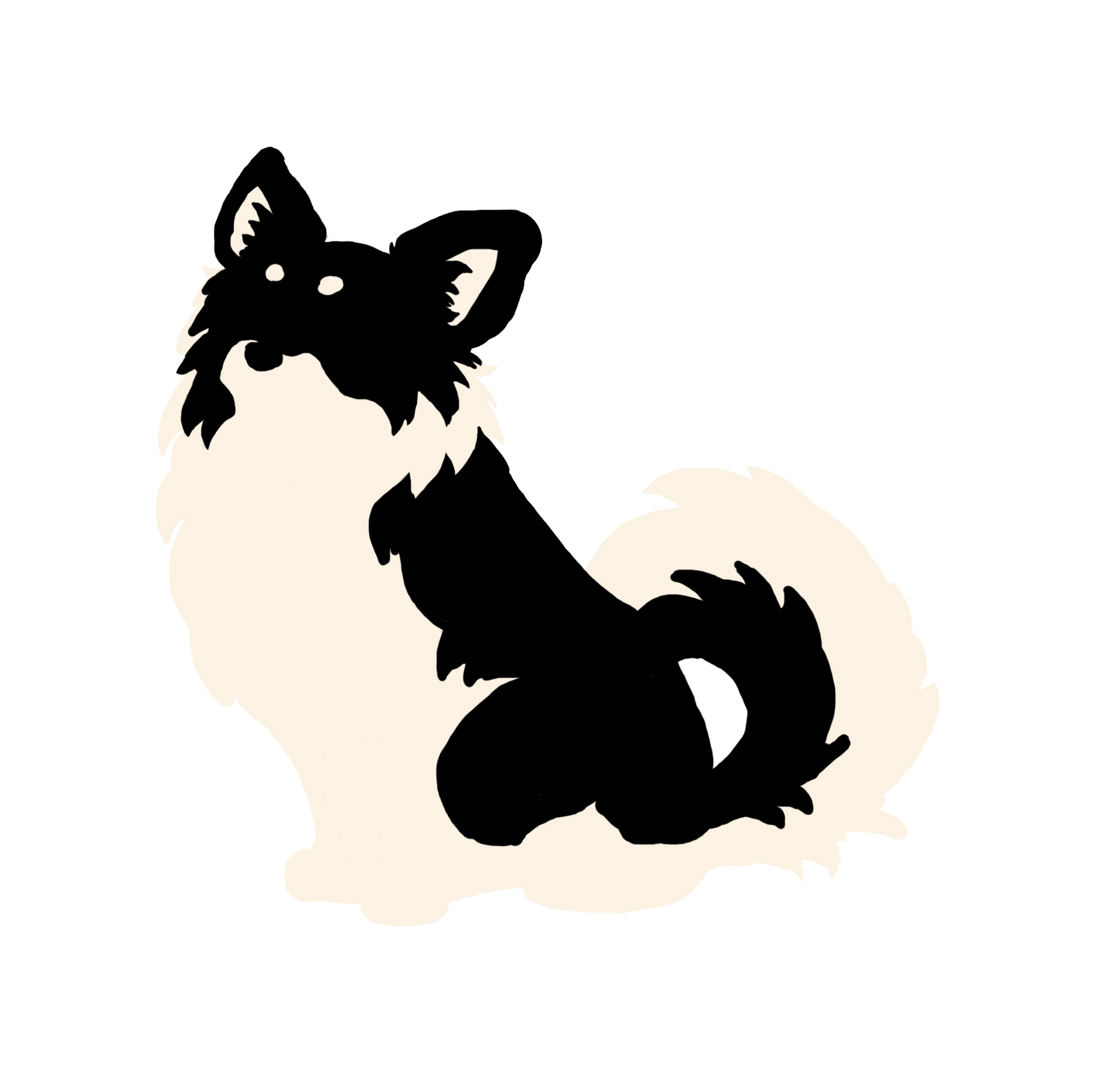 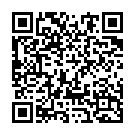 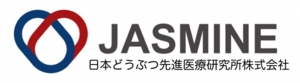 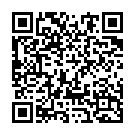 参加者名（ふりがな）　　　氏　　名参加者名（ふりがな）　　　氏　　名ご住所〒ご住所ご住所お電話番号メールアドレスワンちゃんの　　お名前と年齢ちゃん（　　　　　才　　　　ヶ月）自由記入欄（ご質問等）自由記入欄（ご質問等）自由記入欄（ご質問等）自由記入欄（ご質問等）自由記入欄（ご質問等）自由記入欄（ご質問等）